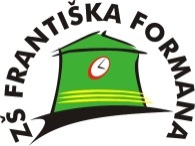 Základní škola Ostrava-Dubina, Františka Formana 45, příspěvková organizaceSídlo: Fr. Formana 268/45, 700 30  Ostrava-DubinaDodavatel:Systemcontrol s.r.o.Nábřeží Svazu protifašistických bojovníků 216/56708 00 Ostrava-PorubaIČ: 28579216DIČ:CZ28579216VÁŠ DOPIS/ZE DNE:	NAŠE ZNAČKA:	VYŘIZUJE/TEL:	  OSTRAVA	 65/ZŠFF/2024                      Grandettiová/ 596 714 803           20. 05. 2024Objednávka č. 65Základní škola Ostrava-Dubina, Františka Formana 45, příspěvková organizace u Vás objednává:Služby a dodávky IT komponentů a drobné opravy nad rámec uzavřené Smlouvy o zajištění služeb v oblasti ICT č. 2/2019.Cena  maximálně: 55 000,- Kč (vč. DPH)Platba proběhne bezhotovostně na základě vystavené faktury.Odběratel:Název: Základní škola Ostrava-Dubina, Františka Formana 45, příspěvková organizaceAdresa: Fr. Formana 268/45, 700 30  Ostrava-DubinaIČ: 70944661CZ70944661 (nejsme plátci)č. účtu: 7738970267/0100Obchodní rejstřík: Krajský soud Ostrava, oddíl Pr, vložka č. 55Dodavatel objednávku přijímá a souhlasí s jejími podmínkami. Potvrzením této objednávky dodavatel souhlasí se zveřejněním celého obsahu objednávky v registru smluvPoznámka: název i adresu prosíme napsat přesně v daném pořadí.Předem děkujeme za kladné vyřízení naší objednávky._______________________Mgr. Bc. Vladimír Štalmach_______________________Razítko a podpis dodavateleZáznam o provedení předběžné řídící kontrolyÚčel: Dodávka IT komponentů a drobné opravyPříkazce operace: svým podpisem potvrzuji, že jsem prověřilPříkazce operace: svým podpisem potvrzuji, že jsem prověřilpřipravovanou operaci kontrolními a schvalovacími postupypřipravovanou operaci kontrolními a schvalovacími postupyDatum: 20. 05. 2024                        Podpis:Datum: 20. 05. 2024                        Podpis:Individuální příslib max,: 55 000 tis. vč. DPHKčSprávce rozpočtu: svým podpisem potvrzuji, že jsem prověřilSprávce rozpočtu: svým podpisem potvrzuji, že jsem prověřilpřipravovanou operaci kontrolními a schvalovacími postupypřipravovanou operaci kontrolními a schvalovacími postupya pro účely fin. řízení potvrzuji kontrolní zajištění finančního krytía pro účely fin. řízení potvrzuji kontrolní zajištění finančního krytíDatum   20. 05. 2024                      Podpis:Datum   20. 05. 2024                      Podpis: